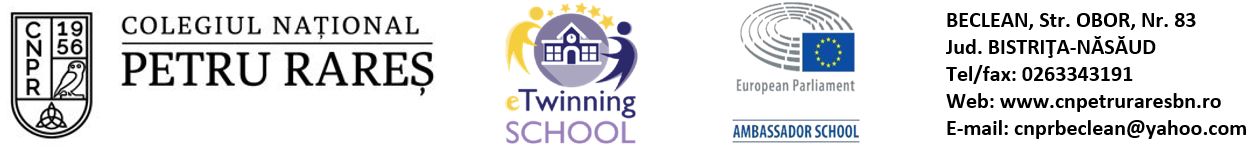 Domnule Director,           	Subsemnatul (a) ……………………………………………………, părintele/ tutorele elevului ………………………………………………., din clasa ………………., la Colegiul Naţional ”Petru Rareş” Beclean, în anul școlar 2022 – 2023, vă rog să binevoiți a-i aproba fiului/fiicei meu/mele bursă de performanţă conform Ordinului nr. 5379/07.09.2022, conform art.1,lit.a,b,c,d, şi art.2,3,4şi art.8 privind  Criteriilor generale de acordare a burselor elevilor din învățământul preuniversitar de stat..   Data,									Semnătura,Domnului director al Colegiului Naţional ”Petru Rareş” Beclean